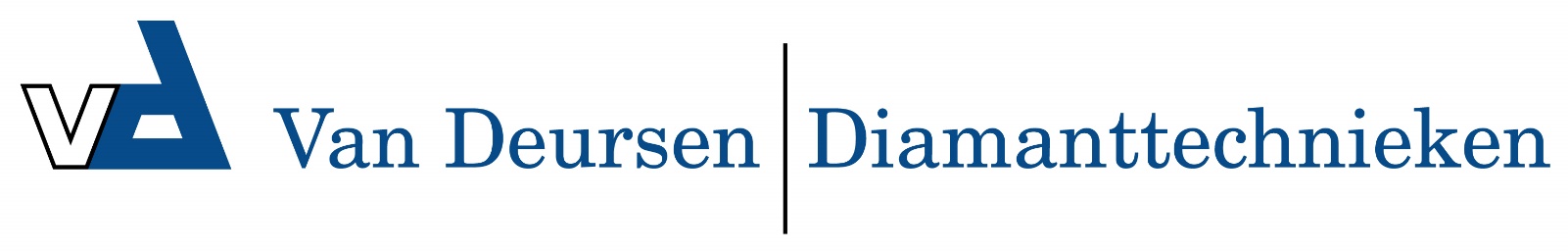 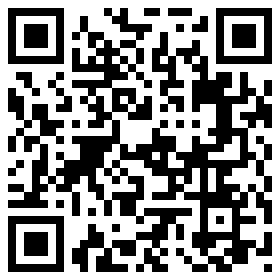 Stofzakken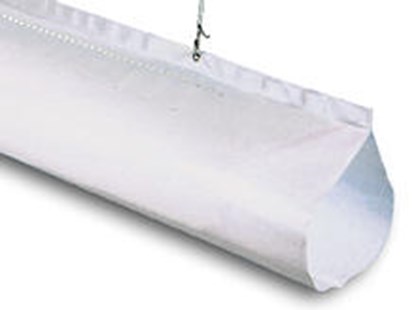 Polynaaldvilt stofzakken van 2 en 3 meter die eenvoudig te reinigen zijn. Speciaal ontwikkeld en gekeurd voor het opvangen van bouwstof. Toepassing is stofafzuiging in de bouw en bij renovatie projecten. Kunnen op diverse ventilatoren uit de TTV en TFV serie aangesloten worden.SZ2/200Ø 200mm, L = 2 mSZ3/300Ø 300mm, L = 3 mSZ3/450Ø 450mm, L = 3 mSZ3/550Ø 550mm, L = 3 mWasbaarja